112年深耕計畫附錄1申請獎助金新變革!!今年度獎助金分為七大學習面向共計十項輔導機制，申請同學至少需完成兩大學習面向以上之輔導方案，方可申請獎助金，獎助金之總金額為申請各輔導機制加總之合。國立臺灣藝術大學深耕計畫附錄1輔導機制獎助金申請表深耕計畫附錄1輔導機制獎助金申請(一)校外實習申請表   申請日期：    年    月     日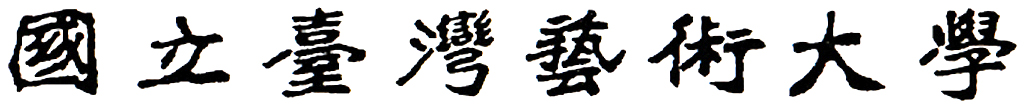 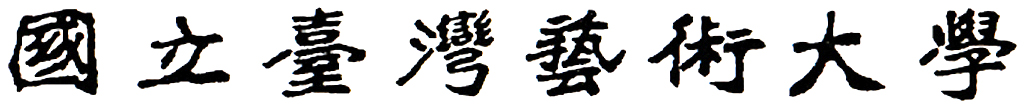 學生職場實習合約書        系　　所：                       實習單位：                       實習學生：               中華民國   年   月   日國立臺灣藝術大學學生職場實習合約書基於培訓專業技術人才，共同推展校外實習與實務訓練之互惠原則，協議訂定下列事項，共同遵循。實習期限：自   年  月  日至   年  月  日。實習時數：   小時，依各實習單位規定見習或實習。期滿後如經乙方與丙方同意得依實際需要而延長。甲方之職責：承辦學生實習相關業務、聯繫及安排分發學生實習單位。於實習前將實習學生名單及報到資料寄達乙方。指派系實習輔導教師負責實習事宜之協調、學生實習之指導及協助、實習成績之評分及依照學校規定繳交學生實習成績。其他有關學生職場實習事項及協助滿意度調查之辦理。乙方之職責：依中華民國勞動基準法及有關勞動法令規定聘雇甲方之學生(即丙方)。負責工作單位分配、報到、指派專業人員輔導及訓練丙方，以及考核成績並給予丙方實習證明書乙份。提供學生符合專業實習的工作環境，適當安排實習訓練，避免實習生擔任危險性工作，工作項目安排以不影響學生健康及安全的工作環境為原則。於學生報到時，應即給予職前安全衛生訓練，並派專人指導。實習生之工作訓練應在日間(正常上班時間)實施為宜，以不強迫加班為原則。其他實習有關事項及協助滿意度調查之辦理。丙方之職責：實習期間必定遵守學校實習規章，服從學校指導老師及實習單位輔導人員之教導。如有任何違規，依校規及相關法令之懲處。丙方同意無論於實習期間或實習終了後，均不得洩漏實習公司之業務機密予任何第三人或自行加以使用，亦不得將實習公司之業務機密揭露轉述或公開發表。丙方保證本人身心狀況良好，得以在乙方公司實習，並保證實習期間若發生因個人身心健康問題導致的個人不適或意外事件，應自行負責。實習前需協助填寫健康狀況調查表。實習結束後應繳交學生實習報告，並完成滿意度調查。協助與遵守其他實習有關事項。實習輔導：實習期間甲方不定時安排輔導教師赴乙方訪視，負責實務實習輔導、溝通、協調工作。 實習課程期間乙方指派專業人員訓練及輔導實習學生。 學生表現或適應欠佳時，由乙方知會甲方輔導處理，經輔導未改善者得予辭退處分。實習期間乙方應通知甲方實習適應不良與異常學生之實習與出勤狀況，由甲乙雙方協商處理方式。如情況無法改善，必要時得終止實習。乙方所安排之實習內容不得要求學生協助從事違法行為，如有違反，甲方得逕行終止本合約，丙方與乙方勞動關係亦告終止。實習成績考核：實習期間由甲方授課輔導老師及乙方實習單位主管共同評核實習成績，甲方提供「實習證明」供乙方簽填，乙方須簽填好後回覆至甲方。甲乙雙方不定期協調檢討實習各項措施，期使實習合作更臻完善。保險：丙方報到前，乙方應負責辦理學生平安保險、意外險，至少需投保100萬元意外險與10萬元醫療險以上之保險。實習薪資：薪資        元/月(不含福利津貼)，每月給付。福利: (請乙方依實際狀況敘述或打勾)附則：凡於實習期間所產出之智慧財產權，由丙方與乙方另以契約約定之。為顧及乙方之業務機密，丙方及輔導老師因參加本產學合作所知悉乙方之業務機密，無論於實習期間或實習終了後，均不得洩漏於任何第三人使用。其他有關實習合作未盡事宜，甲乙丙三方得視實際需要協議後，另訂之。本合約書之準據法為中華民國民法、勞動基準法等相關法令，合約書未盡周詳之處，均以中華民國法令為準則。甲乙丙三方因本合約內容涉訟時，雙方合意以臺灣臺北地方法院為第一審管轄法院。本合約書一式三份，分由甲乙丙三方各執存乙份。立合約書人甲　方：國立臺灣藝術大學                  校  長：鐘世凱地　址：22058新北市板橋區大觀路1段59號 電  話：02-2272-2181                       統一編號：95927022                        乙　方：                                  負責人：                                  地　址：                                  電  話：                                  統一編號：                                丙　方：                          　　　　身份證字號：                              聯絡地址：                                戶籍地址：                                電　話：(住家)　　　　　　　　　　　　　　         (手機)　　　　　　　　　　　 　　　中華民國　　　年　　　月     日實習證明    茲證明國立臺灣藝術大學              系(所)學生           ，學號            ，於民國    年     月     日起至    年    月    日止，在             (實習機構)進行實習。＊務必注意校外實習要點內每月實習時數獎助金額規定。特此證明機關單位名稱：單位主管或活動負責人簽章：電話：請加蓋機關（單位）章於下：中華民國        年       月         日國立臺灣藝術大學 校外實習滿意度問卷調查親愛的同學您好：以下為校外實習滿意度問卷調查，請依您實際參與之情形，就下列各題目最適當☐內打一、基本資料：1.請問您的學制為？ ☐日間部學士班   ☐進推部學士班   ☐碩博生   ☐其他      2.請問您的年級為？ ☐一年級         ☐二年級         ☐三年級   ☐四年級    ☐延修生     二、實習狀況調查三、 其他建議國立臺灣藝術大學 校外實習心得報告書(可自訂封面版型)姓名：系所：學號：實習機構：實習期間：112年O月O日~112年O月O日一、前言/致謝(一) 參加實習動機及目的、期許(100-300字)(二) 此次實習想感謝的人事物(100-300字)二、實習工作介紹(一) 實習單位組織介紹(100-300字)實習工作內容(100-300字三、實習心得(一) 學習收穫或檢討(100-300字)(二) 綜合心得(100-300字)四、建議事項(一) 對實習單位建議(100-300字)(二) 對學校建議(100-300字)(三) 對學弟妹（未來實習生）建議(100-300字)五、附件：實習照片照片拍攝建議1.請務必拍攝清晰6-10張照片(300dpi為佳)，並於繳交心得報告同時檢附照片jpg檔2.可清楚傳達實習內容之照片(如實習過程、場所、人物、或是可表現出實習重點之照片)。＊繳交word檔與照片請寄mail到tsai2018@ntua.edu.tw＊表格如不敷使用，請自行增列。(二)全方位自我增能獎助金申請表   申請日期：    年    月     日(三)成績優異獎助金申請表   申請日期：    年    月     日(四)原住民族語課程與認證考試獎勵申請表申請日期：    年    月     日 (五)增能培力方案申請表   申請日期：    年    月     日(六)歸鄉文化服務及研究獎勵申請表申請日期：    年    月     日(七)品格樂學行善獎助金申請表申請日期：    年    月     日(八)健康促進照護方案申請表申請日期：    年    月     日(九)文化教育與傳統技藝課程獎勵申請書申請日期：    年    月     日(十)原住民族學生之藝術創作獎勵與文化活動補助申請表申請日期：    年    月     日學習面向獎助金方案承辦單位/分機一.職場就業學習(一)學生校外實習生涯中心/1464二.自我成長學習(二)全方位自我增能獎助金(生涯、學輔、原資)中心三.專業課程學習(三)成績優異獎助金學輔中心/1453三.專業課程學習(四)原住民族語課程與認證考試獎勵原資中心/1302四.社會服務學習(五)增能培力方案課指組/1313四.社會服務學習(六)歸鄉文化服務及研究獎勵原資中心/1302五.生活培力學習(七)品格樂學行善獎助金軍輔組/1954五.生活培力學習(八)健康促進照護方案生保組/1353六. 文化技藝學習(九)文化教育學習與傳統技藝課程獎勵原資中心/1302七. 藝術創作學習(十)原住民族學生之藝術創作獎勵與文化活動補助原資中心/1302申請深耕計畫附錄1輔導機制申請表說明申請深耕計畫附錄1輔導機制申請表說明項目(每頁右上角標示)內容A共同表格包含申請表、檢附證明文件、自傳B輔導機制申請表七大學習面向共計十項輔導機制C各項輔導機制表格十項輔導機制相對應表格D深耕計畫附錄1要點112年深耕計畫附錄1要點(附件1)★繳交說明：(1)單一項輔導機制活動參與完成並撰寫心得或相關指定項目後，請將相關表格繳交給各單位審查(2)完成符合兩大學習面向以上之輔導機制(每學習面向至少參加一項)，全部完成後繳交申請資料至學務處生涯中心給蔡旻城(學校分機1464)：A共同表格(繳交一份)、B輔導機制申請表(繳交一分)、C各項輔導機制表格(繳交參與輔導機制項目) ★舉例說明：陳同學參加(三)成績優異獎助金並填寫活動心得報告後繳交學輔中心審查，同時也參加(八)健康促進照護方案並填寫活動心得報告後繳交給生保組審查，參加兩項活動審查通過後(需符合兩大學習面向以上)，最後統一繳交至學務處生涯中心給蔡旻城(學校分機1464)★繳交說明：(1)單一項輔導機制活動參與完成並撰寫心得或相關指定項目後，請將相關表格繳交給各單位審查(2)完成符合兩大學習面向以上之輔導機制(每學習面向至少參加一項)，全部完成後繳交申請資料至學務處生涯中心給蔡旻城(學校分機1464)：A共同表格(繳交一份)、B輔導機制申請表(繳交一分)、C各項輔導機制表格(繳交參與輔導機制項目) ★舉例說明：陳同學參加(三)成績優異獎助金並填寫活動心得報告後繳交學輔中心審查，同時也參加(八)健康促進照護方案並填寫活動心得報告後繳交給生保組審查，參加兩項活動審查通過後(需符合兩大學習面向以上)，最後統一繳交至學務處生涯中心給蔡旻城(學校分機1464)個 人 資 料姓名學號系所/年級個 人 資 料身分證字號手機E-mail 個 人 資 料戶籍地址(含鄰里)身分別 ☐ (一)具學雜費減免資格者(符合右列資格之一) ☐ (一)具學雜費減免資格者(符合右列資格之一) ☐ (一)具學雜費減免資格者(符合右列資格之一) ☐ (一)具學雜費減免資格者(符合右列資格之一) 1.低收入戶學生 2.中低收入戶學生  3.身心障礙學生及身心障礙人士子女 4.特殊境遇家庭子女孫子女 1.低收入戶學生 2.中低收入戶學生  3.身心障礙學生及身心障礙人士子女 4.特殊境遇家庭子女孫子女 1.低收入戶學生 2.中低收入戶學生  3.身心障礙學生及身心障礙人士子女 4.特殊境遇家庭子女孫子女身分別 ☐ (二)具大專校院弱勢學生助學計畫助學金補助資格者 ☐ (二)具大專校院弱勢學生助學計畫助學金補助資格者 ☐ (二)具大專校院弱勢學生助學計畫助學金補助資格者 ☐ (二)具大專校院弱勢學生助學計畫助學金補助資格者 ☐ (二)具大專校院弱勢學生助學計畫助學金補助資格者 ☐ (二)具大專校院弱勢學生助學計畫助學金補助資格者 ☐ (二)具大專校院弱勢學生助學計畫助學金補助資格者身分別 ☐ (三)原住民學生 (族別               ) ☐ (三)原住民學生 (族別               ) ☐ (三)原住民學生 (族別               ) ☐ (三)原住民學生 (族別               ) ☐ (三)原住民學生 (族別               ) ☐ (三)原住民學生 (族別               ) ☐ (三)原住民學生 (族別               )身分別 ☐ (四)家庭突遭變故經學校審核通過者 ☐ (四)家庭突遭變故經學校審核通過者 ☐ (四)家庭突遭變故經學校審核通過者 ☐ (四)家庭突遭變故經學校審核通過者 ☐ (四)家庭突遭變故經學校審核通過者 ☐ (四)家庭突遭變故經學校審核通過者 ☐ (四)家庭突遭變故經學校審核通過者身分別 ☐ (五)懷孕學生、扶養未滿3歲子女之學生 ☐ (五)懷孕學生、扶養未滿3歲子女之學生 ☐ (五)懷孕學生、扶養未滿3歲子女之學生 ☐ (五)懷孕學生、扶養未滿3歲子女之學生 ☐ (五)懷孕學生、扶養未滿3歲子女之學生 ☐ (五)懷孕學生、扶養未滿3歲子女之學生 ☐ (五)懷孕學生、扶養未滿3歲子女之學生申請資料(一)填寫各項輔導機制申請書，同時附上紙本與電子檔WORD及PDF(內容須包含解析度300dpi以上活動照片至少2張)(二)自傳(三)經濟不利之證明文件(四)原住民學生須提供含詳細記事及載明原住民族籍之戶籍謄本正本或戶口名簿影本(初次申請者須繳交)(五)初次申請者須繳交金融存簿影本(一)填寫各項輔導機制申請書，同時附上紙本與電子檔WORD及PDF(內容須包含解析度300dpi以上活動照片至少2張)(二)自傳(三)經濟不利之證明文件(四)原住民學生須提供含詳細記事及載明原住民族籍之戶籍謄本正本或戶口名簿影本(初次申請者須繳交)(五)初次申請者須繳交金融存簿影本(一)填寫各項輔導機制申請書，同時附上紙本與電子檔WORD及PDF(內容須包含解析度300dpi以上活動照片至少2張)(二)自傳(三)經濟不利之證明文件(四)原住民學生須提供含詳細記事及載明原住民族籍之戶籍謄本正本或戶口名簿影本(初次申請者須繳交)(五)初次申請者須繳交金融存簿影本(一)填寫各項輔導機制申請書，同時附上紙本與電子檔WORD及PDF(內容須包含解析度300dpi以上活動照片至少2張)(二)自傳(三)經濟不利之證明文件(四)原住民學生須提供含詳細記事及載明原住民族籍之戶籍謄本正本或戶口名簿影本(初次申請者須繳交)(五)初次申請者須繳交金融存簿影本(一)填寫各項輔導機制申請書，同時附上紙本與電子檔WORD及PDF(內容須包含解析度300dpi以上活動照片至少2張)(二)自傳(三)經濟不利之證明文件(四)原住民學生須提供含詳細記事及載明原住民族籍之戶籍謄本正本或戶口名簿影本(初次申請者須繳交)(五)初次申請者須繳交金融存簿影本(一)填寫各項輔導機制申請書，同時附上紙本與電子檔WORD及PDF(內容須包含解析度300dpi以上活動照片至少2張)(二)自傳(三)經濟不利之證明文件(四)原住民學生須提供含詳細記事及載明原住民族籍之戶籍謄本正本或戶口名簿影本(初次申請者須繳交)(五)初次申請者須繳交金融存簿影本(一)填寫各項輔導機制申請書，同時附上紙本與電子檔WORD及PDF(內容須包含解析度300dpi以上活動照片至少2張)(二)自傳(三)經濟不利之證明文件(四)原住民學生須提供含詳細記事及載明原住民族籍之戶籍謄本正本或戶口名簿影本(初次申請者須繳交)(五)初次申請者須繳交金融存簿影本注意事項＊個人資料使用告知：為遵循個人資料保護法及本校隱私權政策要求，在申請「國立臺灣藝術大學深耕計畫附錄1輔導機制獎助金」時所蒐集個人資料，僅限於辦理補助及獎學金之特定目的而進行蒐集、處理及利用，不做其他用途。＊申請說明：實際是否獲得獎助資格，以學務處各單位審核為主，若未符合要點規定繳交指定資料，視同放棄獎助資格。＊申請規範：各項輔導機制申請之學生，如相同參與場次活動重複申請其他校內外活動獎助金，經發現將取消申請資格，查證後若有活動不實或偽造等不法之事，除追繳補助與獎助金額之外，將依本校「學生獎勵及懲處辦法」處理。＊個人資料使用告知：為遵循個人資料保護法及本校隱私權政策要求，在申請「國立臺灣藝術大學深耕計畫附錄1輔導機制獎助金」時所蒐集個人資料，僅限於辦理補助及獎學金之特定目的而進行蒐集、處理及利用，不做其他用途。＊申請說明：實際是否獲得獎助資格，以學務處各單位審核為主，若未符合要點規定繳交指定資料，視同放棄獎助資格。＊申請規範：各項輔導機制申請之學生，如相同參與場次活動重複申請其他校內外活動獎助金，經發現將取消申請資格，查證後若有活動不實或偽造等不法之事，除追繳補助與獎助金額之外，將依本校「學生獎勵及懲處辦法」處理。＊個人資料使用告知：為遵循個人資料保護法及本校隱私權政策要求，在申請「國立臺灣藝術大學深耕計畫附錄1輔導機制獎助金」時所蒐集個人資料，僅限於辦理補助及獎學金之特定目的而進行蒐集、處理及利用，不做其他用途。＊申請說明：實際是否獲得獎助資格，以學務處各單位審核為主，若未符合要點規定繳交指定資料，視同放棄獎助資格。＊申請規範：各項輔導機制申請之學生，如相同參與場次活動重複申請其他校內外活動獎助金，經發現將取消申請資格，查證後若有活動不實或偽造等不法之事，除追繳補助與獎助金額之外，將依本校「學生獎勵及懲處辦法」處理。＊個人資料使用告知：為遵循個人資料保護法及本校隱私權政策要求，在申請「國立臺灣藝術大學深耕計畫附錄1輔導機制獎助金」時所蒐集個人資料，僅限於辦理補助及獎學金之特定目的而進行蒐集、處理及利用，不做其他用途。＊申請說明：實際是否獲得獎助資格，以學務處各單位審核為主，若未符合要點規定繳交指定資料，視同放棄獎助資格。＊申請規範：各項輔導機制申請之學生，如相同參與場次活動重複申請其他校內外活動獎助金，經發現將取消申請資格，查證後若有活動不實或偽造等不法之事，除追繳補助與獎助金額之外，將依本校「學生獎勵及懲處辦法」處理。＊個人資料使用告知：為遵循個人資料保護法及本校隱私權政策要求，在申請「國立臺灣藝術大學深耕計畫附錄1輔導機制獎助金」時所蒐集個人資料，僅限於辦理補助及獎學金之特定目的而進行蒐集、處理及利用，不做其他用途。＊申請說明：實際是否獲得獎助資格，以學務處各單位審核為主，若未符合要點規定繳交指定資料，視同放棄獎助資格。＊申請規範：各項輔導機制申請之學生，如相同參與場次活動重複申請其他校內外活動獎助金，經發現將取消申請資格，查證後若有活動不實或偽造等不法之事，除追繳補助與獎助金額之外，將依本校「學生獎勵及懲處辦法」處理。＊個人資料使用告知：為遵循個人資料保護法及本校隱私權政策要求，在申請「國立臺灣藝術大學深耕計畫附錄1輔導機制獎助金」時所蒐集個人資料，僅限於辦理補助及獎學金之特定目的而進行蒐集、處理及利用，不做其他用途。＊申請說明：實際是否獲得獎助資格，以學務處各單位審核為主，若未符合要點規定繳交指定資料，視同放棄獎助資格。＊申請規範：各項輔導機制申請之學生，如相同參與場次活動重複申請其他校內外活動獎助金，經發現將取消申請資格，查證後若有活動不實或偽造等不法之事，除追繳補助與獎助金額之外，將依本校「學生獎勵及懲處辦法」處理。＊個人資料使用告知：為遵循個人資料保護法及本校隱私權政策要求，在申請「國立臺灣藝術大學深耕計畫附錄1輔導機制獎助金」時所蒐集個人資料，僅限於辦理補助及獎學金之特定目的而進行蒐集、處理及利用，不做其他用途。＊申請說明：實際是否獲得獎助資格，以學務處各單位審核為主，若未符合要點規定繳交指定資料，視同放棄獎助資格。＊申請規範：各項輔導機制申請之學生，如相同參與場次活動重複申請其他校內外活動獎助金，經發現將取消申請資格，查證後若有活動不實或偽造等不法之事，除追繳補助與獎助金額之外，將依本校「學生獎勵及懲處辦法」處理。注意事項★申請人已詳閱以上獎助金申請規定及了解「國立臺灣藝術大學高教深耕計畫提升高教公共性經濟不利學生輔導機制要點」內容，並同意遵守申請規範及作業流程。申請人簽章                 ★申請人已詳閱以上獎助金申請規定及了解「國立臺灣藝術大學高教深耕計畫提升高教公共性經濟不利學生輔導機制要點」內容，並同意遵守申請規範及作業流程。申請人簽章                 ★申請人已詳閱以上獎助金申請規定及了解「國立臺灣藝術大學高教深耕計畫提升高教公共性經濟不利學生輔導機制要點」內容，並同意遵守申請規範及作業流程。申請人簽章                 ★申請人已詳閱以上獎助金申請規定及了解「國立臺灣藝術大學高教深耕計畫提升高教公共性經濟不利學生輔導機制要點」內容，並同意遵守申請規範及作業流程。申請人簽章                 ★申請人已詳閱以上獎助金申請規定及了解「國立臺灣藝術大學高教深耕計畫提升高教公共性經濟不利學生輔導機制要點」內容，並同意遵守申請規範及作業流程。申請人簽章                 ★申請人已詳閱以上獎助金申請規定及了解「國立臺灣藝術大學高教深耕計畫提升高教公共性經濟不利學生輔導機制要點」內容，並同意遵守申請規範及作業流程。申請人簽章                 ★申請人已詳閱以上獎助金申請規定及了解「國立臺灣藝術大學高教深耕計畫提升高教公共性經濟不利學生輔導機制要點」內容，並同意遵守申請規範及作業流程。申請人簽章                 檢附文件 (身分證與學生證 / 金融機構存摺封面 / 經濟不利之證明文件)檢附文件 (身分證與學生證 / 金融機構存摺封面 / 經濟不利之證明文件)(身分證正面影本 黏貼處)(身分證反面影本 黏貼處)(學生證正面影本 黏貼處)(學生證正面影本 黏貼處)(金融機構存摺封面影本 黏貼處)必須為本人存摺，以郵局、第一銀行為主非前述帳戶，將會扣取轉帳手續費(金融機構存摺封面影本 黏貼處)必須為本人存摺，以郵局、第一銀行為主非前述帳戶，將會扣取轉帳手續費(經濟不利資格 證明文件)版面不夠請自行增列(經濟不利資格 證明文件)版面不夠請自行增列自傳(填寫內容為如下：至少填寫800字以上，標楷體，字體12，行距1.15)1.家庭背景簡述。2.對未來的學習目標與生涯規劃。3.為什麼需要獎助學金？希望獲得什麼幫助？ 4.近兩年內有因為參與各項輔導機制後，而獲得什麼回饋或幫助？(例如：學業成績進步、運用獎助金來製作畢業專題、參與競賽獲得獎項、參與活動獲得工作或實習機會、或其他回饋)學習面向獎助金項目參與輔導方案(打)職場就業學習學生校外實習＊實習單位必須有營利事業登記證＊實習單位未支薪，且不是必修課程☐ 1-1校外實習(    月共計     小時)(    月共計     小時)(    月共計     小時)二.自我成長學習(二)全方位自我增能獎助金☐ 2-1學生自我成長活動(    場)☐ 2-2參與就業博覽會☐ 2-3原住民族文化工作坊或企業參訪☐ 2-4語言證照考試(報名費與通過獎助金)☐ 2-5國家證照考試(報名費與通過獎助金)三.專業課程學習(三)成績優異獎助金☐ 3-1前學期獲班排前10％之大學部學生三.專業課程學習(四)原住民族語課程與認證考試獎勵☐ 4-1族語課程滿12小時☐ 4-2族語認證考試(報名費與通過獎助金)四.社會服務學習(五)增能培力方案☐ 5-1參與大型活動及校級活動☐ 5-2代表本校學生社團參與國內競賽☐ 5-3參與社會服務四.社會服務學習(六)歸鄉文化服務及研究獎勵☐ 6-1返鄉服務活動☐ 6-2文化健康站服務☐ 6-3撰寫文化紀錄書分析文化脈絡五.生活培力學習(七)品格樂學行善獎助金☐ 7-1參與愛護校園行善服務活動達10小時，並參與主題講座與活動2場五.生活培力學習(八)健康促進照護方案☐ 8-1參與健康主題講座與活動(    場)六. 文化技藝學習(九)文化教育學習與傳統技藝課程獎勵☐ 9-1參與原住民族文化講座與活動(    場) ☐ 9-2參與原住民族傳統技藝課程(    場)七. 藝術創作學習(十)原住民族學生之藝術創作獎勵與文化活動補助☐ 10-A1一般創作☐ 10-A2原住民族文化獨立創作☐ 10-A3原住民族文化共同創作☐ 10-B1 文化或動策展總申請獎助金總申請獎助金                 元個 人 資 料姓名學號系所年級系所年級系所年級手機E-mail手機E-mail個 人 資 料姓名學號系所年級系所年級系所年級手機E-mail手機E-mail實習資料實習期間從     年	  月    日，到     年     月     日，預估共計______小時從     年	  月    日，到     年     月     日，預估共計______小時從     年	  月    日，到     年     月     日，預估共計______小時從     年	  月    日，到     年     月     日，預估共計______小時從     年	  月    日，到     年     月     日，預估共計______小時從     年	  月    日，到     年     月     日，預估共計______小時從     年	  月    日，到     年     月     日，預估共計______小時從     年	  月    日，到     年     月     日，預估共計______小時實習資料實習機構實習地址實習地址實習資料負責人機構聯絡人機構聯絡人聯絡電話：聯絡電話：聯絡電話：聯絡電話：實習資料實習福利☐公司提供住宿	    ☐免費   ☐付費  (實習者需負擔  	 元/月）☐公司提供交通接駁	☐免費  ☐付費 (實習者需負擔  	 元/月）☐其他福利，請說明： 	           ☐公司提供住宿	    ☐免費   ☐付費  (實習者需負擔  	 元/月）☐公司提供交通接駁	☐免費  ☐付費 (實習者需負擔  	 元/月）☐其他福利，請說明： 	           ☐公司提供住宿	    ☐免費   ☐付費  (實習者需負擔  	 元/月）☐公司提供交通接駁	☐免費  ☐付費 (實習者需負擔  	 元/月）☐其他福利，請說明： 	           ☐公司提供住宿	    ☐免費   ☐付費  (實習者需負擔  	 元/月）☐公司提供交通接駁	☐免費  ☐付費 (實習者需負擔  	 元/月）☐其他福利，請說明： 	           ☐公司提供住宿	    ☐免費   ☐付費  (實習者需負擔  	 元/月）☐公司提供交通接駁	☐免費  ☐付費 (實習者需負擔  	 元/月）☐其他福利，請說明： 	           ☐公司提供住宿	    ☐免費   ☐付費  (實習者需負擔  	 元/月）☐公司提供交通接駁	☐免費  ☐付費 (實習者需負擔  	 元/月）☐其他福利，請說明： 	           ☐公司提供住宿	    ☐免費   ☐付費  (實習者需負擔  	 元/月）☐公司提供交通接駁	☐免費  ☐付費 (實習者需負擔  	 元/月）☐其他福利，請說明： 	           ☐公司提供住宿	    ☐免費   ☐付費  (實習者需負擔  	 元/月）☐公司提供交通接駁	☐免費  ☐付費 (實習者需負擔  	 元/月）☐其他福利，請說明： 	           實習計畫（請撰寫：1申請實習之原因及動機 2實習對於未來學習或發展的相關性，版面不夠請自行增列）（請撰寫：1申請實習之原因及動機 2實習對於未來學習或發展的相關性，版面不夠請自行增列）（請撰寫：1申請實習之原因及動機 2實習對於未來學習或發展的相關性，版面不夠請自行增列）（請撰寫：1申請實習之原因及動機 2實習對於未來學習或發展的相關性，版面不夠請自行增列）（請撰寫：1申請實習之原因及動機 2實習對於未來學習或發展的相關性，版面不夠請自行增列）（請撰寫：1申請實習之原因及動機 2實習對於未來學習或發展的相關性，版面不夠請自行增列）（請撰寫：1申請實習之原因及動機 2實習對於未來學習或發展的相關性，版面不夠請自行增列）（請撰寫：1申請實習之原因及動機 2實習對於未來學習或發展的相關性，版面不夠請自行增列）（請撰寫：1申請實習之原因及動機 2實習對於未來學習或發展的相關性，版面不夠請自行增列）簽章申請人簽章（申請人簽名同意並遵守獎助金相關規定）申請人簽章（申請人簽名同意並遵守獎助金相關規定）申請人簽章（申請人簽名同意並遵守獎助金相關規定）申請人簽章（申請人簽名同意並遵守獎助金相關規定）導師 / 實習老師導師 / 實習老師導師 / 實習老師系主任／所長簽章系主任／所長簽章簽章審查初審（單位承辦人）初審（單位承辦人）初審（單位承辦人）初審（單位承辦人）複審（單位主管）複審（單位主管）複審（單位主管）複審（單位主管）複審（單位主管）審查立合約書人(大學校院) 國立臺灣藝術大學（以下簡稱甲方)立合約書人(實習企業)                  （以下簡稱乙方）立合約書人(實習學生)                     （以下簡稱丙方）住宿津貼☐ 無(不提供津貼、宿舍)☐ 提供宿舍(不提供津貼)☐ 提供津貼補助        元(不提供宿舍)伙食津貼☐ 無(不提供津貼、伙食)☐ 提供伙食   餐/日(提供 ☐早餐 ☐中餐 ☐午餐，不提供津貼)☐ 提供津貼補助        元 (不提供伙食)交通津貼☐ 無(不提供津貼、交通接送)☐ 提供交通接送(提供 ☐上班 ☐下班，不提供津貼)☐ 提供津貼補助        元(不提供交通接送)實習期滿依表現提供獎金鼓勵☐ 無☐ 有        元總計實習天數與時數總計實習天數與時數總計實習天數與時數(   月)總共      天總共      小時(   月)總共      天總共      小時(   月)總共      天總共      小時題  項題  項非常同意同意普通不同意非常不同意一、實習前評估一、實習前評估一、實習前評估一、實習前評估一、實習前評估一、實習前評估一、實習前評估(1)實習前我已瞭解職場倫理。☐☐☐☐☐(2)實習前我瞭解實習時相關的權利及義務。☐☐☐☐☐(3)若實習發生問題，我知道該與系上老師聯絡。☐☐☐☐☐二、實習單位教學態度及職務安排二、實習單位教學態度及職務安排二、實習單位教學態度及職務安排二、實習單位教學態度及職務安排二、實習單位教學態度及職務安排二、實習單位教學態度及職務安排二、實習單位教學態度及職務安排(4)我在參與校外實習課程前，已了解實習契約內容。☐☐☐☐☐(5)實習內容與我在校所學的專業是有關聯的。 ☐☐☐☐☐(6)在校所學專業技能有助於實習工作中的運用。☐☐☐☐☐(7)實習機構專員協助指導實習上遇到的困難。☐☐☐☐☐(8)實習機構提供我專業且安全的實習環境。☐☐☐☐☐(9)我與實習機構之直屬主管與相關同仁相處融洽。☐☐☐☐☐三、實習結束評估三、實習結束評估三、實習結束評估三、實習結束評估三、實習結束評估三、實習結束評估三、實習結束評估(10)在校所學專業技能有助於實習工作中的運用。☐☐☐☐☐(11)實習內容與我在校所學是有關聯的。☐☐☐☐☐(12)實習後，有助於提高實務學習體驗與解決事情的能力。☐☐☐☐☐(13)透過這次實習，有助於我對職場工作態度的了解。☐☐☐☐☐(14)您願意推薦同學或學弟妹至實習機構進行實習。☐☐☐☐☐(15)我認為實習對畢業後尋找工作有所幫助。☐☐☐☐☐(16)若有適合職缺，您願意留任實習機構。☐☐☐☐☐(17)我認為學校安排之校外實習課程學習時數足夠。☐☐☐☐☐(18)整體而言，弱勢學生實習助學金提供我安心學習。☐☐☐☐☐四、其他四、其他四、其他四、其他四、其他四、其他四、其他(19)你認為學生實習用哪種類型辦理較為適合？☐寒假☐暑假☐學期中☐學年中(20)你認為學生實習在哪個年級辦理較為合適？☐一年級☐二年級☐三年級☐四年級☐高於四年級說明：說明：說明：說明：說明：說明：個 人 資 料姓名學號系所年級手機E-mail字數個 人 資 料姓名學號系所年級手機E-mail字數個 人 資 料姓名學號系所年級手機E-mail字數申請☐ 2-1學生自我成長活動(    場)                ☐ 2-2參與就業博覽會☐ 2-3原住民族文化工作坊或企業參訪           ☐ 2-4語言證照考試(報名費與通過獎助金)☐ 2-5國家證照考試(報名費與通過獎助金)☐ 2-1學生自我成長活動(    場)                ☐ 2-2參與就業博覽會☐ 2-3原住民族文化工作坊或企業參訪           ☐ 2-4語言證照考試(報名費與通過獎助金)☐ 2-5國家證照考試(報名費與通過獎助金)☐ 2-1學生自我成長活動(    場)                ☐ 2-2參與就業博覽會☐ 2-3原住民族文化工作坊或企業參訪           ☐ 2-4語言證照考試(報名費與通過獎助金)☐ 2-5國家證照考試(報名費與通過獎助金)☐ 2-1學生自我成長活動(    場)                ☐ 2-2參與就業博覽會☐ 2-3原住民族文化工作坊或企業參訪           ☐ 2-4語言證照考試(報名費與通過獎助金)☐ 2-5國家證照考試(報名費與通過獎助金)☐ 2-1學生自我成長活動(    場)                ☐ 2-2參與就業博覽會☐ 2-3原住民族文化工作坊或企業參訪           ☐ 2-4語言證照考試(報名費與通過獎助金)☐ 2-5國家證照考試(報名費與通過獎助金)☐ 2-1學生自我成長活動(    場)                ☐ 2-2參與就業博覽會☐ 2-3原住民族文化工作坊或企業參訪           ☐ 2-4語言證照考試(報名費與通過獎助金)☐ 2-5國家證照考試(報名費與通過獎助金)☐ 2-1學生自我成長活動(    場)                ☐ 2-2參與就業博覽會☐ 2-3原住民族文化工作坊或企業參訪           ☐ 2-4語言證照考試(報名費與通過獎助金)☐ 2-5國家證照考試(報名費與通過獎助金)活動名稱活動日期2-12-22-3活動學習心得(活動學習心得依照規定撰寫，版面不夠請自行增列，標楷體，字體12，行距1.15，撰寫後將本行刪除)(活動學習心得依照規定撰寫，版面不夠請自行增列，標楷體，字體12，行距1.15，撰寫後將本行刪除)(活動學習心得依照規定撰寫，版面不夠請自行增列，標楷體，字體12，行距1.15，撰寫後將本行刪除)(活動學習心得依照規定撰寫，版面不夠請自行增列，標楷體，字體12，行距1.15，撰寫後將本行刪除)(活動學習心得依照規定撰寫，版面不夠請自行增列，標楷體，字體12，行距1.15，撰寫後將本行刪除)(活動學習心得依照規定撰寫，版面不夠請自行增列，標楷體，字體12，行距1.15，撰寫後將本行刪除)(活動學習心得依照規定撰寫，版面不夠請自行增列，標楷體，字體12，行距1.15，撰寫後將本行刪除)活動照片活動照片說明：說明：說明：說明：說明：說明：說明：活動照片說明：說明：說明：說明：說明：說明：說明：審查初審（單位承辦人）初審（單位承辦人）初審（單位承辦人）初審（單位承辦人）複審（單位主管）複審（單位主管）複審（單位主管）審查2-42-5證照考試檢附文件審查初審（單位承辦人）初審（單位承辦人）初審（單位承辦人）初審（單位承辦人）複審（單位主管）複審（單位主管）複審（單位主管）審查個 人 資 料姓名學號系所年級手機E-mail字數個 人 資 料姓名學號系所年級手機E-mail字數個 人 資 料姓名學號系所年級手機E-mail字數學習心得(活動學習心得依照規定撰寫，版面不夠請自行增列，標楷體，字體12，行距1.15，撰寫後將本行刪除)(活動學習心得依照規定撰寫，版面不夠請自行增列，標楷體，字體12，行距1.15，撰寫後將本行刪除)(活動學習心得依照規定撰寫，版面不夠請自行增列，標楷體，字體12，行距1.15，撰寫後將本行刪除)(活動學習心得依照規定撰寫，版面不夠請自行增列，標楷體，字體12，行距1.15，撰寫後將本行刪除)(活動學習心得依照規定撰寫，版面不夠請自行增列，標楷體，字體12，行距1.15，撰寫後將本行刪除)(活動學習心得依照規定撰寫，版面不夠請自行增列，標楷體，字體12，行距1.15，撰寫後將本行刪除)(活動學習心得依照規定撰寫，版面不夠請自行增列，標楷體，字體12，行距1.15，撰寫後將本行刪除)含班級排名成績單審查初審（單位承辦人）初審（單位承辦人）初審（單位承辦人）初審（單位承辦人）複審（單位主管）複審（單位主管）複審（單位主管）審查個 人 資 料姓名學號系所年級手機E-mail申請☐ 4-1族語課程滿12小時 (族語課程12小時之開課單位證明)☐ 4-2族語認證考試(報名費、通過獎助金證明書)＊相關證明請附上紙本。☐ 4-1族語課程滿12小時 (族語課程12小時之開課單位證明)☐ 4-2族語認證考試(報名費、通過獎助金證明書)＊相關證明請附上紙本。☐ 4-1族語課程滿12小時 (族語課程12小時之開課單位證明)☐ 4-2族語認證考試(報名費、通過獎助金證明書)＊相關證明請附上紙本。☐ 4-1族語課程滿12小時 (族語課程12小時之開課單位證明)☐ 4-2族語認證考試(報名費、通過獎助金證明書)＊相關證明請附上紙本。☐ 4-1族語課程滿12小時 (族語課程12小時之開課單位證明)☐ 4-2族語認證考試(報名費、通過獎助金證明書)＊相關證明請附上紙本。☐ 4-1族語課程滿12小時 (族語課程12小時之開課單位證明)☐ 4-2族語認證考試(報名費、通過獎助金證明書)＊相關證明請附上紙本。☐ 4-1族語課程滿12小時 (族語課程12小時之開課單位證明)☐ 4-2族語認證考試(報名費、通過獎助金證明書)＊相關證明請附上紙本。審查初審（單位承辦人）初審（單位承辦人）初審（單位承辦人）初審（單位承辦人）複審（單位主管）複審（單位主管）複審（單位主管）審查個 人 資 料姓名學號系所年級系所年級手機E-mail字數個 人 資 料姓名學號系所年級系所年級手機E-mail字數個 人 資 料姓名學號系所年級系所年級手機E-mail字數申請資料參加社團申請資料替代聯絡人手機申請資料參加獎助項目☐ 5-1參與大型活動或校級活動 (活動地點：       )☐ 5-1參與大型活動或校級活動 (活動地點：       )☐ 5-1參與大型活動或校級活動 (活動地點：       )☐ 5-1參與大型活動或校級活動 (活動地點：       )☐ 5-1參與大型活動或校級活動 (活動地點：       )☐ 5-1參與大型活動或校級活動 (活動地點：       )☐ 5-1參與大型活動或校級活動 (活動地點：       )申請獎助金額  元申請資料參加獎助項目☐ 5-2代表本校學生社團參與國內競賽 (活動地點：       )☐ 5-2代表本校學生社團參與國內競賽 (活動地點：       )☐ 5-2代表本校學生社團參與國內競賽 (活動地點：       )☐ 5-2代表本校學生社團參與國內競賽 (活動地點：       )☐ 5-2代表本校學生社團參與國內競賽 (活動地點：       )☐ 5-2代表本校學生社團參與國內競賽 (活動地點：       )☐ 5-2代表本校學生社團參與國內競賽 (活動地點：       )申請獎助金額  元申請資料參加獎助項目☐ 5-3參與社會服務 (活動地點：       )☐ 5-3參與社會服務 (活動地點：       )☐ 5-3參與社會服務 (活動地點：       )☐ 5-3參與社會服務 (活動地點：       )☐ 5-3參與社會服務 (活動地點：       )☐ 5-3參與社會服務 (活動地點：       )☐ 5-3參與社會服務 (活動地點：       )申請獎助金額  元活動名稱活動日期共計   天共計   天學習活動心得(活動學習心得依照規定撰寫，版面不夠請自行增列，標楷體，字體12，行距1.15，撰寫後將本行刪除)(活動學習心得依照規定撰寫，版面不夠請自行增列，標楷體，字體12，行距1.15，撰寫後將本行刪除)(活動學習心得依照規定撰寫，版面不夠請自行增列，標楷體，字體12，行距1.15，撰寫後將本行刪除)(活動學習心得依照規定撰寫，版面不夠請自行增列，標楷體，字體12，行距1.15，撰寫後將本行刪除)(活動學習心得依照規定撰寫，版面不夠請自行增列，標楷體，字體12，行距1.15，撰寫後將本行刪除)(活動學習心得依照規定撰寫，版面不夠請自行增列，標楷體，字體12，行距1.15，撰寫後將本行刪除)(活動學習心得依照規定撰寫，版面不夠請自行增列，標楷體，字體12，行距1.15，撰寫後將本行刪除)(活動學習心得依照規定撰寫，版面不夠請自行增列，標楷體，字體12，行距1.15，撰寫後將本行刪除)(活動學習心得依照規定撰寫，版面不夠請自行增列，標楷體，字體12，行距1.15，撰寫後將本行刪除)活動照片活動照片說明：說明：說明：說明：說明：說明：說明：說明：說明：活動照片活動照片說明：說明：說明：說明：說明：說明：說明：說明：說明：審查初審（單位承辦人）初審（單位承辦人）初審（單位承辦人）初審（單位承辦人）初審（單位承辦人）複審（單位主管）複審（單位主管）複審（單位主管）複審（單位主管）審查個 人 資 料姓名學號系所年級手機E-mail字數個 人 資 料姓名學號系所年級手機E-mail字數個 人 資 料姓名學號系所年級手機E-mail字數申請☐ 6-1返鄉服務活動 (撰寫800字以上心得、3分鐘影片紀錄)☐ 6-2文化健康站服務 (撰寫800字以上心得、服務證明)☐ 6-3撰寫文化紀錄書分析文化脈絡 (文化紀錄書3000字以上)☐ 6-1返鄉服務活動 (撰寫800字以上心得、3分鐘影片紀錄)☐ 6-2文化健康站服務 (撰寫800字以上心得、服務證明)☐ 6-3撰寫文化紀錄書分析文化脈絡 (文化紀錄書3000字以上)☐ 6-1返鄉服務活動 (撰寫800字以上心得、3分鐘影片紀錄)☐ 6-2文化健康站服務 (撰寫800字以上心得、服務證明)☐ 6-3撰寫文化紀錄書分析文化脈絡 (文化紀錄書3000字以上)☐ 6-1返鄉服務活動 (撰寫800字以上心得、3分鐘影片紀錄)☐ 6-2文化健康站服務 (撰寫800字以上心得、服務證明)☐ 6-3撰寫文化紀錄書分析文化脈絡 (文化紀錄書3000字以上)☐ 6-1返鄉服務活動 (撰寫800字以上心得、3分鐘影片紀錄)☐ 6-2文化健康站服務 (撰寫800字以上心得、服務證明)☐ 6-3撰寫文化紀錄書分析文化脈絡 (文化紀錄書3000字以上)☐ 6-1返鄉服務活動 (撰寫800字以上心得、3分鐘影片紀錄)☐ 6-2文化健康站服務 (撰寫800字以上心得、服務證明)☐ 6-3撰寫文化紀錄書分析文化脈絡 (文化紀錄書3000字以上)☐ 6-1返鄉服務活動 (撰寫800字以上心得、3分鐘影片紀錄)☐ 6-2文化健康站服務 (撰寫800字以上心得、服務證明)☐ 6-3撰寫文化紀錄書分析文化脈絡 (文化紀錄書3000字以上)活動名稱活動日期6-16-26-3活動學習心得(活動學習心得依照規定撰寫，版面不夠請自行增列，標楷體，字體12，行距1.15，撰寫後將本行刪除)(活動學習心得依照規定撰寫，版面不夠請自行增列，標楷體，字體12，行距1.15，撰寫後將本行刪除)(活動學習心得依照規定撰寫，版面不夠請自行增列，標楷體，字體12，行距1.15，撰寫後將本行刪除)(活動學習心得依照規定撰寫，版面不夠請自行增列，標楷體，字體12，行距1.15，撰寫後將本行刪除)(活動學習心得依照規定撰寫，版面不夠請自行增列，標楷體，字體12，行距1.15，撰寫後將本行刪除)(活動學習心得依照規定撰寫，版面不夠請自行增列，標楷體，字體12，行距1.15，撰寫後將本行刪除)(活動學習心得依照規定撰寫，版面不夠請自行增列，標楷體，字體12，行距1.15，撰寫後將本行刪除)活動照片活動照片說明：說明：說明：說明：說明：說明：說明：活動照片活動照片說明：說明：說明：說明：說明：說明：說明：審查初審（單位承辦人）初審（單位承辦人）初審（單位承辦人）初審（單位承辦人）複審（單位主管）複審（單位主管）複審（單位主管）審查個 人 資 料姓名學號系所年級手機E-mail字數手機E-mail字數手機E-mail字數個 人 資 料姓名學號系所年級手機E-mail字數手機E-mail字數手機E-mail字數個 人 資 料姓名學號系所年級手機E-mail字數手機E-mail字數手機E-mail字數申請☐ 7-1參與愛護校園行善服務活動達10小時，並參與主題講座與活動2場＊主題講座每場次撰寫800字以上心得與活動照片☐ 7-1參與愛護校園行善服務活動達10小時，並參與主題講座與活動2場＊主題講座每場次撰寫800字以上心得與活動照片☐ 7-1參與愛護校園行善服務活動達10小時，並參與主題講座與活動2場＊主題講座每場次撰寫800字以上心得與活動照片☐ 7-1參與愛護校園行善服務活動達10小時，並參與主題講座與活動2場＊主題講座每場次撰寫800字以上心得與活動照片☐ 7-1參與愛護校園行善服務活動達10小時，並參與主題講座與活動2場＊主題講座每場次撰寫800字以上心得與活動照片☐ 7-1參與愛護校園行善服務活動達10小時，並參與主題講座與活動2場＊主題講座每場次撰寫800字以上心得與活動照片☐ 7-1參與愛護校園行善服務活動達10小時，並參與主題講座與活動2場＊主題講座每場次撰寫800字以上心得與活動照片☐ 7-1參與愛護校園行善服務活動達10小時，並參與主題講座與活動2場＊主題講座每場次撰寫800字以上心得與活動照片☐ 7-1參與愛護校園行善服務活動達10小時，並參與主題講座與活動2場＊主題講座每場次撰寫800字以上心得與活動照片☐ 7-1參與愛護校園行善服務活動達10小時，並參與主題講座與活動2場＊主題講座每場次撰寫800字以上心得與活動照片☐ 7-1參與愛護校園行善服務活動達10小時，並參與主題講座與活動2場＊主題講座每場次撰寫800字以上心得與活動照片☐ 7-1參與愛護校園行善服務活動達10小時，並參與主題講座與活動2場＊主題講座每場次撰寫800字以上心得與活動照片☐ 7-1參與愛護校園行善服務活動達10小時，並參與主題講座與活動2場＊主題講座每場次撰寫800字以上心得與活動照片7-1服務活動時數認證7-1活動學習心得(1)活動名稱活動名稱活動名稱活動日期活動日期活動日期7-1活動學習心得(1)(活動學習心得依照規定撰寫，版面不夠請自行增列，標楷體，字體12，行距1.15，撰寫後將本行刪除)(活動學習心得依照規定撰寫，版面不夠請自行增列，標楷體，字體12，行距1.15，撰寫後將本行刪除)(活動學習心得依照規定撰寫，版面不夠請自行增列，標楷體，字體12，行距1.15，撰寫後將本行刪除)(活動學習心得依照規定撰寫，版面不夠請自行增列，標楷體，字體12，行距1.15，撰寫後將本行刪除)(活動學習心得依照規定撰寫，版面不夠請自行增列，標楷體，字體12，行距1.15，撰寫後將本行刪除)(活動學習心得依照規定撰寫，版面不夠請自行增列，標楷體，字體12，行距1.15，撰寫後將本行刪除)(活動學習心得依照規定撰寫，版面不夠請自行增列，標楷體，字體12，行距1.15，撰寫後將本行刪除)(活動學習心得依照規定撰寫，版面不夠請自行增列，標楷體，字體12，行距1.15，撰寫後將本行刪除)(活動學習心得依照規定撰寫，版面不夠請自行增列，標楷體，字體12，行距1.15，撰寫後將本行刪除)(活動學習心得依照規定撰寫，版面不夠請自行增列，標楷體，字體12，行距1.15，撰寫後將本行刪除)(活動學習心得依照規定撰寫，版面不夠請自行增列，標楷體，字體12，行距1.15，撰寫後將本行刪除)(活動學習心得依照規定撰寫，版面不夠請自行增列，標楷體，字體12，行距1.15，撰寫後將本行刪除)(活動學習心得依照規定撰寫，版面不夠請自行增列，標楷體，字體12，行距1.15，撰寫後將本行刪除)活動照片(1)活動照片(1)說明：說明：說明：說明：說明：說明：說明：說明：說明：說明：說明：說明：說明：7-1活動學習心得(2)活動名稱活動名稱活動日期活動日期活動日期7-1活動學習心得(2)(活動學習心得依照規定撰寫，版面不夠請自行增列，標楷體，字體12，行距1.15，撰寫後將本行刪除)(活動學習心得依照規定撰寫，版面不夠請自行增列，標楷體，字體12，行距1.15，撰寫後將本行刪除)(活動學習心得依照規定撰寫，版面不夠請自行增列，標楷體，字體12，行距1.15，撰寫後將本行刪除)(活動學習心得依照規定撰寫，版面不夠請自行增列，標楷體，字體12，行距1.15，撰寫後將本行刪除)(活動學習心得依照規定撰寫，版面不夠請自行增列，標楷體，字體12，行距1.15，撰寫後將本行刪除)(活動學習心得依照規定撰寫，版面不夠請自行增列，標楷體，字體12，行距1.15，撰寫後將本行刪除)(活動學習心得依照規定撰寫，版面不夠請自行增列，標楷體，字體12，行距1.15，撰寫後將本行刪除)(活動學習心得依照規定撰寫，版面不夠請自行增列，標楷體，字體12，行距1.15，撰寫後將本行刪除)(活動學習心得依照規定撰寫，版面不夠請自行增列，標楷體，字體12，行距1.15，撰寫後將本行刪除)(活動學習心得依照規定撰寫，版面不夠請自行增列，標楷體，字體12，行距1.15，撰寫後將本行刪除)(活動學習心得依照規定撰寫，版面不夠請自行增列，標楷體，字體12，行距1.15，撰寫後將本行刪除)(活動學習心得依照規定撰寫，版面不夠請自行增列，標楷體，字體12，行距1.15，撰寫後將本行刪除)(活動學習心得依照規定撰寫，版面不夠請自行增列，標楷體，字體12，行距1.15，撰寫後將本行刪除)活動照片(2)活動照片(2)說明：說明：說明：說明：說明：說明：說明：說明：說明：說明：說明：說明：說明：審查初審（單位承辦人）初審（單位承辦人）初審（單位承辦人）初審（單位承辦人）初審（單位承辦人）初審（單位承辦人）複審（單位主管）複審（單位主管）複審（單位主管）複審（單位主管）複審（單位主管）複審（單位主管）複審（單位主管）審查個 人 資 料姓名學號系所年級手機E-mail字數手機E-mail字數個 人 資 料姓名學號系所年級手機E-mail字數手機E-mail字數個 人 資 料姓名學號系所年級手機E-mail字數手機E-mail字數申請☐ 8-1參與健康主題講座與活動(    場)  ＊每場次撰寫800字以上心得與活動照片☐ 8-1參與健康主題講座與活動(    場)  ＊每場次撰寫800字以上心得與活動照片☐ 8-1參與健康主題講座與活動(    場)  ＊每場次撰寫800字以上心得與活動照片☐ 8-1參與健康主題講座與活動(    場)  ＊每場次撰寫800字以上心得與活動照片☐ 8-1參與健康主題講座與活動(    場)  ＊每場次撰寫800字以上心得與活動照片☐ 8-1參與健康主題講座與活動(    場)  ＊每場次撰寫800字以上心得與活動照片☐ 8-1參與健康主題講座與活動(    場)  ＊每場次撰寫800字以上心得與活動照片☐ 8-1參與健康主題講座與活動(    場)  ＊每場次撰寫800字以上心得與活動照片☐ 8-1參與健康主題講座與活動(    場)  ＊每場次撰寫800字以上心得與活動照片活動名稱活動日期活動日期8-1活動學習心得(活動學習心得依照規定撰寫，版面不夠請自行增列，標楷體，字體12，行距1.15，撰寫後將本行刪除)(活動學習心得依照規定撰寫，版面不夠請自行增列，標楷體，字體12，行距1.15，撰寫後將本行刪除)(活動學習心得依照規定撰寫，版面不夠請自行增列，標楷體，字體12，行距1.15，撰寫後將本行刪除)(活動學習心得依照規定撰寫，版面不夠請自行增列，標楷體，字體12，行距1.15，撰寫後將本行刪除)(活動學習心得依照規定撰寫，版面不夠請自行增列，標楷體，字體12，行距1.15，撰寫後將本行刪除)(活動學習心得依照規定撰寫，版面不夠請自行增列，標楷體，字體12，行距1.15，撰寫後將本行刪除)(活動學習心得依照規定撰寫，版面不夠請自行增列，標楷體，字體12，行距1.15，撰寫後將本行刪除)(活動學習心得依照規定撰寫，版面不夠請自行增列，標楷體，字體12，行距1.15，撰寫後將本行刪除)(活動學習心得依照規定撰寫，版面不夠請自行增列，標楷體，字體12，行距1.15，撰寫後將本行刪除)8-1活動照片8-1活動照片說明：說明：說明：說明：說明：說明：說明：說明：說明：8-1活動照片8-1活動照片說明：說明：說明：說明：說明：說明：說明：說明：說明：審查初審（單位承辦人）初審（單位承辦人）初審（單位承辦人）初審（單位承辦人）複審（單位主管）複審（單位主管）複審（單位主管）複審（單位主管）複審（單位主管）審查個 人 資 料姓名學號系所年級手機E-mail字數手機E-mail字數個 人 資 料姓名學號系所年級手機E-mail字數手機E-mail字數個 人 資 料姓名學號系所年級手機E-mail字數手機E-mail字數申請☐ 9-1參與原住民族文化講座與活動(    場) ☐ 9-2參與原住民族傳統技藝課程(    場)＊每場次撰寫800字以上心得與活動照片☐ 9-1參與原住民族文化講座與活動(    場) ☐ 9-2參與原住民族傳統技藝課程(    場)＊每場次撰寫800字以上心得與活動照片☐ 9-1參與原住民族文化講座與活動(    場) ☐ 9-2參與原住民族傳統技藝課程(    場)＊每場次撰寫800字以上心得與活動照片☐ 9-1參與原住民族文化講座與活動(    場) ☐ 9-2參與原住民族傳統技藝課程(    場)＊每場次撰寫800字以上心得與活動照片☐ 9-1參與原住民族文化講座與活動(    場) ☐ 9-2參與原住民族傳統技藝課程(    場)＊每場次撰寫800字以上心得與活動照片☐ 9-1參與原住民族文化講座與活動(    場) ☐ 9-2參與原住民族傳統技藝課程(    場)＊每場次撰寫800字以上心得與活動照片☐ 9-1參與原住民族文化講座與活動(    場) ☐ 9-2參與原住民族傳統技藝課程(    場)＊每場次撰寫800字以上心得與活動照片☐ 9-1參與原住民族文化講座與活動(    場) ☐ 9-2參與原住民族傳統技藝課程(    場)＊每場次撰寫800字以上心得與活動照片☐ 9-1參與原住民族文化講座與活動(    場) ☐ 9-2參與原住民族傳統技藝課程(    場)＊每場次撰寫800字以上心得與活動照片活動名稱活動日期活動日期9-1活動學習心得(活動學習心得依照規定撰寫，版面不夠請自行增列，標楷體，字體12，行距1.15，撰寫後將本行刪除)(活動學習心得依照規定撰寫，版面不夠請自行增列，標楷體，字體12，行距1.15，撰寫後將本行刪除)(活動學習心得依照規定撰寫，版面不夠請自行增列，標楷體，字體12，行距1.15，撰寫後將本行刪除)(活動學習心得依照規定撰寫，版面不夠請自行增列，標楷體，字體12，行距1.15，撰寫後將本行刪除)(活動學習心得依照規定撰寫，版面不夠請自行增列，標楷體，字體12，行距1.15，撰寫後將本行刪除)(活動學習心得依照規定撰寫，版面不夠請自行增列，標楷體，字體12，行距1.15，撰寫後將本行刪除)(活動學習心得依照規定撰寫，版面不夠請自行增列，標楷體，字體12，行距1.15，撰寫後將本行刪除)(活動學習心得依照規定撰寫，版面不夠請自行增列，標楷體，字體12，行距1.15，撰寫後將本行刪除)(活動學習心得依照規定撰寫，版面不夠請自行增列，標楷體，字體12，行距1.15，撰寫後將本行刪除)9-1課程證明/活動照片9-1課程證明/活動照片說明：說明：說明：說明：說明：說明：說明：說明：說明：9-1課程證明/活動照片9-1課程證明/活動照片說明：說明：說明：說明：說明：說明：說明：說明：說明：審查初審（單位承辦人）初審（單位承辦人）初審（單位承辦人）初審（單位承辦人）複審（單位主管）複審（單位主管）複審（單位主管）複審（單位主管）複審（單位主管）審查個 人 資 料姓名學號系所年級手機E-mail申請☐ 10-A1一般創作：原住民族學生獨立創作 (企畫書)☐ 10-A2原住民族學生獨立創作(企畫書)☐ 10-A3原住民族學生與非原民生共同創作(企畫書)☐ 10-B1 文化活動策展(企畫書)＊此獎助金需經過學務處主管會議審查通過(預定每年12月初)＊請繳交紙本及電子檔計畫書及提報PPT檔。＊影片檔請附上3分鐘片化及正片。☐ 10-A1一般創作：原住民族學生獨立創作 (企畫書)☐ 10-A2原住民族學生獨立創作(企畫書)☐ 10-A3原住民族學生與非原民生共同創作(企畫書)☐ 10-B1 文化活動策展(企畫書)＊此獎助金需經過學務處主管會議審查通過(預定每年12月初)＊請繳交紙本及電子檔計畫書及提報PPT檔。＊影片檔請附上3分鐘片化及正片。☐ 10-A1一般創作：原住民族學生獨立創作 (企畫書)☐ 10-A2原住民族學生獨立創作(企畫書)☐ 10-A3原住民族學生與非原民生共同創作(企畫書)☐ 10-B1 文化活動策展(企畫書)＊此獎助金需經過學務處主管會議審查通過(預定每年12月初)＊請繳交紙本及電子檔計畫書及提報PPT檔。＊影片檔請附上3分鐘片化及正片。☐ 10-A1一般創作：原住民族學生獨立創作 (企畫書)☐ 10-A2原住民族學生獨立創作(企畫書)☐ 10-A3原住民族學生與非原民生共同創作(企畫書)☐ 10-B1 文化活動策展(企畫書)＊此獎助金需經過學務處主管會議審查通過(預定每年12月初)＊請繳交紙本及電子檔計畫書及提報PPT檔。＊影片檔請附上3分鐘片化及正片。☐ 10-A1一般創作：原住民族學生獨立創作 (企畫書)☐ 10-A2原住民族學生獨立創作(企畫書)☐ 10-A3原住民族學生與非原民生共同創作(企畫書)☐ 10-B1 文化活動策展(企畫書)＊此獎助金需經過學務處主管會議審查通過(預定每年12月初)＊請繳交紙本及電子檔計畫書及提報PPT檔。＊影片檔請附上3分鐘片化及正片。☐ 10-A1一般創作：原住民族學生獨立創作 (企畫書)☐ 10-A2原住民族學生獨立創作(企畫書)☐ 10-A3原住民族學生與非原民生共同創作(企畫書)☐ 10-B1 文化活動策展(企畫書)＊此獎助金需經過學務處主管會議審查通過(預定每年12月初)＊請繳交紙本及電子檔計畫書及提報PPT檔。＊影片檔請附上3分鐘片化及正片。☐ 10-A1一般創作：原住民族學生獨立創作 (企畫書)☐ 10-A2原住民族學生獨立創作(企畫書)☐ 10-A3原住民族學生與非原民生共同創作(企畫書)☐ 10-B1 文化活動策展(企畫書)＊此獎助金需經過學務處主管會議審查通過(預定每年12月初)＊請繳交紙本及電子檔計畫書及提報PPT檔。＊影片檔請附上3分鐘片化及正片。審查初審（單位承辦人）初審（單位承辦人）初審（單位承辦人）初審（單位承辦人）學務處主管審查學務處主管審查學務處主管審查審查